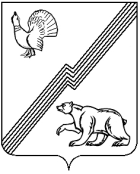 АДМИНИСТРАЦИЯ ГОРОДА ЮГОРСКАХанты-Мансийского автономного округа - ЮгрыПОСТАНОВЛЕНИЕот 28 декабря 2022 года 							      № 2733-п
О внесении изменений в постановлениеадминистрации города Югорска от 28.05.2021№ 911-п «О Порядке предоставления субсидиииз бюджета города Югорска в целях финансовогообеспечения затрат в связи с опубликованиеммуниципальных правовых актов и инойофициальной информации города Югорска»В соответствии со статьей 78 Бюджетного кодекса Российской Федерации, постановлением Правительства Российской Федерации                          от 18.09.2020 №1492 «Об общих требованиях к нормативным правовым актам, муниципальным правовым актам, регулирующим предоставление субсидий, в том числе грантов в форме субсидий, юридическим лицам, индивидуальным предпринимателям, а также физическим лицам - производителям товаров, работ, услуг, и о признании утратившими силу некоторых актов Правительства Российской Федерации и отдельных положений некоторых актов Правительства Российской Федерации»:1. Внести в приложение к постановлению администрации города Югорска от 28.05.2021 № 911-п «О Порядке предоставления субсидии из бюджета города Югорска в целях финансового обеспечения затрат в связи                с опубликованием муниципальных правовых актов и иной официальной информации города Югорска» следующие изменения:1.1. Раздел 1 дополнить пунктом 1.7 следующего содержания: «1.7. Сведения о Субсидиях размещаются на едином портале  бюджетной системы Российской Федерации в информационно-телекоммуникационной сети «Интернет» (в разделе единого портала) не позднее 15-го рабочего дня, следующего за днем принятия решения Думы города Югорска о бюджете города Югорска на очередной финансовый год              и на плановый период (решения Думы города Югорска о внесении изменений в бюджет города Югорска на очередной финансовый год и                   на плановый период).». 1.2. В разделе 2:1.2.1. Абзац четвертый подпункта  2.1.3 пункта 2.1 признать утратившим силу.1.2.2. В подпункте 2.11.2 пункта 2.11 слова «Пенсионный фонд Российской Федерации, Фонд социального страхования Российской Федерации» заменить словами «Фонд пенсионного и социального страхования Российской Федерации». 1.2.3. В пункте 2.14 слово «, целей» исключить. 1.2.4. Дополнить пунктом 2.15 следующего содержания: «2.15.  Результатом предоставления Субсидии является 100-процентное опубликование правовых актов и иной информации, направленных Уполномоченным органом в течение срока действия Соглашения.».1.3. Пункт 3.2 раздела 3 изложить в следующей редакции: «3.2. Получатель субсидии предоставляет  Главному распорядителю  отчет об осуществлении расходов, источником финансового обеспечения которых является Субсидия, отчет о достижении значений результатов предоставления Субсидии по формам, определенным типовой формой соглашения, установленной Департаментом финансов администрации города Югорска. Срок предоставления отчетов устанавливается в Соглашении, но не реже одного раза в квартал.». 1.4. В разделе 4: 1.4.1. Заголовок изложить в следующей редакции: «4. Требования об осуществлении контроля (мониторинга) за соблюдением условий и порядка предоставления Субсидии и ответственности за их нарушение». 1.4.2. Пункт 4.4 изложить в следующей редакции: «4.4. Проверки соблюдения Получателем субсидии порядка и условий предоставления субсидий, в том числе в части достижения результатов их предоставления, осуществляются Главным распорядителем. Органы муниципального финансового контроля осуществляют в отношении Получателей Субсидии проверки в соответствии со статьями 268.1 и 269.2 Бюджетного кодекса Российской Федерации.Проведение мониторинга достижения результатов предоставления Субсидии исходя из достижения значений результатов предоставления субсидии, определенных соглашением, и событий, отражающих факт завершения соответствующего мероприятия по получению результата предоставления субсидии (контрольная точка), осуществляется в порядке              и по формам, которые установлены Министерством финансов Российской Федерации.». 2. Приостановить до 01.01.2023 действие абзаца третьего подпункта 2.1.3 пункта 2.1 раздела 2 приложения к постановлению. 3. Опубликовать постановление в официальном печатном издании города Югорска и разместить на официальном сайте органов местного самоуправления города Югорска.4. Настоящее постановление вступает в силу после его опубликования в официальном печатном издании города Югорска. Установить, что подпункт 1.2.2 пункта 1.2, абзац четвертый подпункта 1.4.2 пункта 1.4 настоящего постановления вступают в силу после официального опубликования, но не ранее 01.01.2023. Исполняющий обязанностиглавы города Югорска					                   Д.А. Крылов